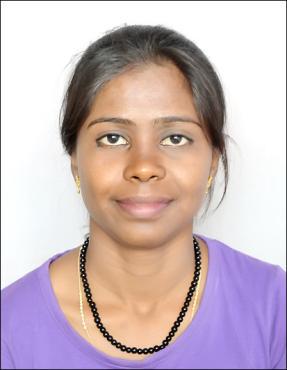 Email: jancy.373735@2freemail.com   J A N C Y VISA STATUS : VISITCareer Profile: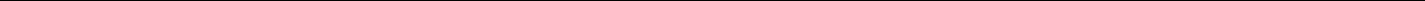 A highly dynamic, organized and skilled Customer Support Executive with diverse knowledge of operating customer care department. Seeking a position as Customer Care Executive to utilize my skills and experience in a renowned organization.Professional strengths:Possess 2 years of professional experience in the mentioned field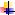 Highly proficient in handling customer care servicesPossess excellent communication and interpersonal skillsAbility to deal professionally with a number of external and internal customersQuick learner and possess creative problem solving skillsAbility to adapt to new processes within limited time frameFamiliar with basic operating systems like Microsoft Outlook, Office and the Internet Self-motivator and ability to work in a fast paced work environmentAbility to convince and satisfy customers Excellent team player with good listening skillsProfessional Experience:Customer Support ExecutiveAssigned the tasks of handling customer queries, feedback, complaints and requestResponsible for maintaining and developing relationships with external and internal clientsAssigned the tasks of preparing day-to-day activities of customer care departmentHandled the tasks of recording and scrutinizing the complaints received from customersResponsible for providing administrative support to customer service teamResearched and complied answers to provide information to customersAssigned the tasks of providing timely responses to the queries and complaints of customersHandled the tasks of making outbound sales for new and existing customersCustomer Support ExecutivesResponsible for handling and solving customer support issues via calls and mailsAssigned the tasks of supporting sales team in recognizing and developing new sales ideasHandled the tasks of contributing ideas for developing ongoing process and workflowResponsible for operating the department managing system requirements and timelinesAssigned the tasks of supporting, analyzing and investigating the development of new features in supporting salesResponsible for preparing, maintaining and analyzing dataHandled the tasks of contributing to other functional responsibilities of the organizationProvided technical assistance and gave suggestions to meet customer’s expectationsPerformed other administrative tasks as assignedFitkids Education and Training Pvt Ltd	Feb 2013 to Jun 2015Physical Education SpecialistNightingaels Medical Trust (NGO)	Apr 2012 to Feb 2013Worked as a Project Coordinator (Regional Resource and Training Centre)AREAS OF INTEREST:To exceed the expectations of the organization and achieve customer satisfaction To contribute my customer service skills in solving complex customer problemsEDUCATIONNamakkal, India	Sri Ragavendra Polytechnic CollegeDIPLOMA IN COMPUTER SCIENCE AND ENGINEERING, and secured 94.4% (Overall)Hosur, India	Madhagondapalli Model schoolX (CBSE) with 62%ADDITIONAL QUALIFICATIONWeb designing from 360i Design SolutionsLANGUAGES KNOWN:English, Tamil, Malayalam, Kannada, Hindi and TeluguCompany NameHinduja Global Solutions, IndiaDurationJun-2016 to Aug -2017DesignationCustomer Care RepresentativeCompany NameY- Cook India Pvt Ltd, IndiaDurationJun-2015 to Jun -2016DesignationCustomer Care Representative